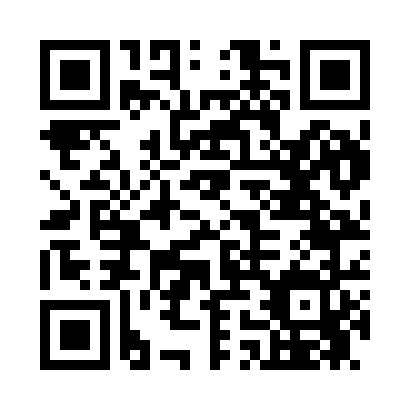 Prayer times for Roys, New Jersey, USAMon 1 Jul 2024 - Wed 31 Jul 2024High Latitude Method: Angle Based RulePrayer Calculation Method: Islamic Society of North AmericaAsar Calculation Method: ShafiPrayer times provided by https://www.salahtimes.comDateDayFajrSunriseDhuhrAsrMaghribIsha1Mon3:505:301:035:048:3510:152Tue3:505:311:035:048:3510:153Wed3:515:311:035:048:3510:154Thu3:525:321:035:048:3510:145Fri3:535:321:035:048:3410:146Sat3:545:331:045:048:3410:137Sun3:555:341:045:048:3410:128Mon3:565:341:045:048:3310:129Tue3:575:351:045:048:3310:1110Wed3:585:361:045:048:3210:1011Thu3:595:361:045:048:3210:0912Fri4:005:371:045:048:3110:0913Sat4:015:381:055:048:3110:0814Sun4:025:391:055:048:3010:0715Mon4:035:391:055:048:3010:0616Tue4:045:401:055:048:2910:0517Wed4:055:411:055:048:2810:0418Thu4:075:421:055:048:2810:0319Fri4:085:431:055:048:2710:0220Sat4:095:441:055:038:2610:0021Sun4:105:451:055:038:259:5922Mon4:125:451:055:038:249:5823Tue4:135:461:055:038:249:5724Wed4:145:471:055:038:239:5525Thu4:165:481:055:028:229:5426Fri4:175:491:055:028:219:5327Sat4:185:501:055:028:209:5128Sun4:205:511:055:018:199:5029Mon4:215:521:055:018:189:4930Tue4:225:531:055:018:179:4731Wed4:245:541:055:008:169:46